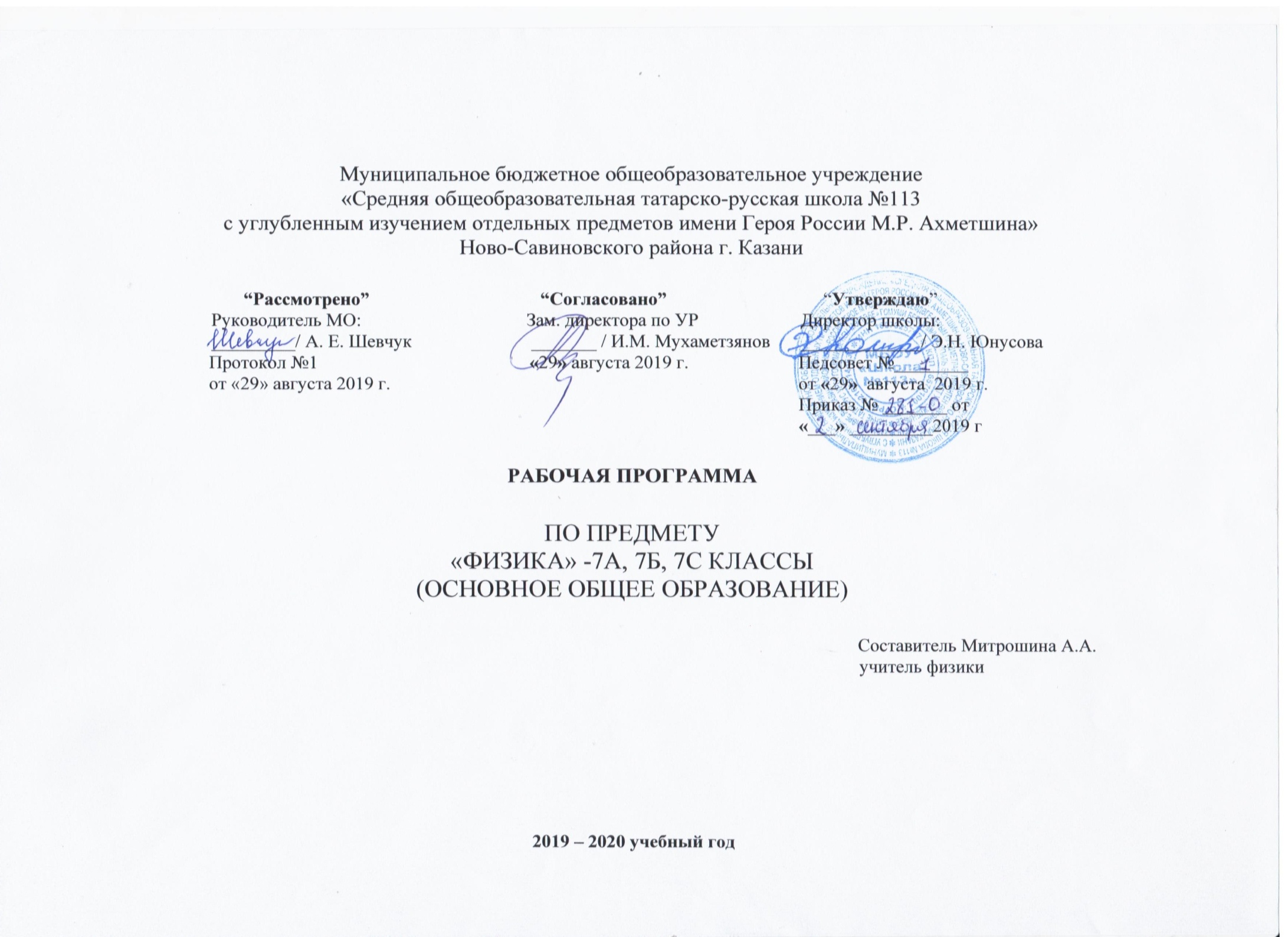 Рабочая программа по физике для 7 класса составлена на основе:- Федерального государственного образовательного стандарта основного общего образования, утвержденного приказом Министерства образования и науки Российской Федерации 17.12.2010 № 1897 (далее – ФГОС основного общего образования);- приказа Министерства образования и науки Российской Федерации от 31 декабря 2015 года №1577 «О внесении изменений в федеральный государственный образовательный стандарт основного общего образования, утвержденный приказом Министерства образования и науки Российской Федерации от 17 декабря . №1897» (зарегистрирован в Минюсте России 2 февраля ., регистрационный № 40937);-Основной образовательной программы основного общего образования муниципального бюджетного общеобразовательного учреждения «Средней общеобразовательной татарско-русской школы им Героя России М.Р. Ахметшина» Ново-Савинвского района города Казань, реализующего Федеральный Государственный образовательный стандарт основного общего образования;- Учебного плана муниципального бюджетного общеобразовательного учреждения «Средней общеобразовательной татарско-русской школы им Героя России М.Р. Ахметшина» Ново-Савинвского района города Казань на 2019–2020 учебный год утвержденного решением педагогического совета (Протокол №1 от 29 августа 2019 года) и приказом от «__» _________ 2019 г, № __. - Положения МБОУ «Средней общеобразовательной татарско-русской школы им Героя России М.Р. Ахметшина»  о рабочей программе по учебному предмету, курсу в соответствии с ФГОС НОО, ФГОС ООО, ФГОС СОО.Общая характеристика учебного предмета          Рабочая программа составлена на основе требований Федерального государственного образовательного стандарта основного общего образования, примерной программы основного общего образования и авторской программы «Программа основного общего образования. Физика. 7-9 классы» (авторы-составители А.В.Перышкин, Н.В. Филонович, Е.М. Гутник, «Дрофа», 2014 г.), разработана по учебнику Перышкина А.В. Физика.7 кл.: учебник/А.В.Перышкин.-3-е изд., доп.-М.:Дрофа,2017.- 224 с.:ил.Цели и задачи курса.Курс физики в 7 классе направлен на достижение следующих целей:Усвоение учащимися смысла основных понятий и законов физики, взаимосвязи между ними;Формирование системы научных знаний о природе, её фундаментальных законах для построения представления о физической картине мира;Систематизация знаний о многообразии объектов и явлений природы, о закономерностях процессов и о законах физики для создания разумного использования достижений науки в дальнейшем развитии цивилизации;Формирование убеждённости в возможности познания окружающего мира и достоверности научных методов его изучения;Организация экологического мышления и ценностного отношения к природе;Развитие познавательного интереса и творческих способностей учащихся.Для достижения поставленных целей учащимися необходимо овладение методом научного познания и методами исследования явлений природы, знания о механических, тепловых, электромагнитных и квантовых явления, физических величинах, характеризующих эти явления. У учащихся необходимо сформировать умения наблюдать физические явления и проводить экспериментальные исследования с помощью измерительных приборов. В процессе изучения физики должны быть изучены такие общенаучные понятия как природное явление, эмпирически установленный факт, гипотеза, теоретический вывод, результат экспериментальной проверки, а также понимание ценности науки для удовлетворения потребностей человека.Место учебного предмета в учебном плане.Учебный план МБОУ СОШ № 113 отводит на изучение физики в 7 классе 2 часа в неделю, итого 70 часов в год. Уровень обучения – базовый. Программа предназначена для учащихся 7 «а» общеобразовательных классов МБОУ СОШ №113. Срок реализации рабочей учебной программы – один учебный год.Содержание учебного предметаВведение (4 ч.)Физика — наука о природе. Физические явления. Физические свойства тел. Наблюдение и описание физических явлений. Физические величины. Измерения физических величин: длины, времени, температуры. Физические приборы. Международная система единиц. Точность и погрешность измерений. Физика и техника.Лабораторная работа №1. Определение цены деления измерительного прибора.Первоначальные сведения о строении вещества (6ч.)Строение вещества. Опыты, доказывающие атомное строение вещества. Тепловое движение атомов и молекул. Броуновское движение. Диффузия в газах, жидкостях и твердых телах. Взаимодействие частиц вещества. Агрегатные состояния вещества. Модели строения твердых тел, жидкостей и газов. Объяснение свойств газов, жидкостей и твердых тел на основе молекулярно-кинетических представлений.Лабораторная работа №2.  Определение размеров малых тел.Взаимодействия тел (23 ч.)Механическое движение. Траектория. Путь. Равномерное и неравномерное движение. Скорость. Графики зависимости пути и модуля скорости от времени движения. Инерция. Инертность тел. Взаимодействие тел. Масса тела. Измерение массы тела. Плотность вещества. Сила. Сила тяжести. Сила упругости. Закон Гука. Вес тела. Связь между силой тяжести и массой тела. Сила тяжести на других планетах. Динамометр. Сложение двух сил, направленных по одной прямой. Равнодействующая двух сил. Сила трения. Физическая природа небесных тел Солнечной системы.Лабораторная работа №3. Измерение массы тела на рычажных весах.Лабораторная работа №4. Измерение объема тела.Лабораторная работа №5. Определение плотности твердого тела.Лабораторная работа №6. Градуирование пружины и измерение сил динамометром.Лабораторная работа №7. Исследование зависимости сил трения скольжения от площади соприкосновения тел и прижимающей силы.Давление твердых тел, жидкостей и газов (21 ч.)Давление. Давление твердых тел. Давление газа. Объяснение давления газа на основе молекулярно-кинетических представлений. Передача давления газами и жидкостями. Закон Паскаля. Сообщающиеся сосуды. Атмосферное давление. Методы измерения атмосферного давления. Барометр, манометр, поршневой жидкостный насос. Закон Архимеда. Условия плавания тел. Воздухоплавание.Лабораторная работа №8. Определение выталкивающей силы, действующей на погруженное в жидкость тело.Лабораторная работа№9. Выяснение условий плавания тела в жидкости.Работа и мощность. Энергия (13 ч.)Механическая работа. Мощность. Простые механизмы. Момент силы. Условия равновесия рычага. «Золотое правило» механики. Виды равновесия. Коэффициент полезного действия (КПД). Энергия. Потенциальная и кинетическая энергия. Превращение энергии. Лабораторная работа №10. Выяснение условия равновесия рычага.Лабораторная работа №11. Определение КПД при подъеме тела по наклонной плоскости.Повторение (3ч.)Планируемые результаты изучения учебного предметПредметные результатыВведение:Учащийся научится:- понимать физические термины: тело, вещество, материя;-  проводить наблюдения физических явлений; измерять физические величины: расстояние, промежуток времени, температуру; - определять цену деления шкалы прибора с учетом погрешности измерения;- осознать роль ученых нашей страны в развитии современной физики и их вклад в технический и социальный прогресс;- приёмам поиска и формулировки доказательств выдвинутых гипотез и теоретических выводов на основе эмпирически установленных фактов.Учащийся получит возможность научиться:- использовать знания о физических явлениях в повседневной жизни для обеспечения безопасности при обращении с приборами и техническими устройствами, для сохранения здоровья и соблюдения норм экологического поведения в окружающей среде; приводить примеры практического использования знаний о физических явлениях и физических законах.Первоначальные сведения о строении вещества:Учащийся научится:- понимать и объяснять физические явления: диффузия, большая сжимаемость газов, малая сжимаемость жидкостей и твердых тел;- пользоваться экспериментальными методами исследования при определении размеров малых тел;- понимать причины броуновского движения, смачивания и несмачивания тел; различия в молекулярном строении твердых тел, жидкостей и газов;-  пользоваться СИ и переводить единицы измерения физических величин в кратные и дольные единицы.Учащийся получит возможность научиться:- использовать полученные знания в повседневной жизни (быт, экология, охрана окружающей среды).- различать границы применимости физических законов, понимать всеобщий характер фундаментальных физических законов и ограниченность использования частных законов.Взаимодействия тел:Учащийся научится:- понимать и объяснять физические явления: механическое движение, равномерное и неравномерное движение, инерция, всемирное тяготение;- измерять скорость, массу, силу, вес, силу трения скольжения, силу трения качения, объем, плотность тела, равнодействующую двух сил, действующих на тело и направленных в одну и в противоположные стороны;- использовать экспериментальные методы исследования зависимости: пройденного пути от времени, удлинения пружины от приложенной силы, силы тяжести тела от его массы, силы трения скольжения от площади соприкосновения тел и силы, прижимающей тело к поверхности (нормального давления);- понимать смысл основных физических законов: закон Всемирного тяготения, закон Гука;- выполнять расчеты при нахождении: скорости (средней скорости), пути, времени, силы тяжести, веса тела, плотности тела, объема, массы, силы упругости, равнодействующей двух сил, направленных по одной прямой;-  находить связь между физическими величинами: силой тяжести и массой тела, скорости со временем и путем, плотности тела с его массой и объемом, силой тяжести и весом тела;-  переводить физические величины из несистемных в СИ и наоборот.Учащийся получит возможность научиться:- понимать принципы действия динамометра, весов, встречающихся в повседневной жизни, и способов обеспечения безопасности при их использовании;- использовать полученные знания в повседневной жизни (быт, экология, охрана окружающей среды);- различать границы применимости физических законов, понимать всеобщий характер фундаментальных физических законов и ограниченность использования частных законов.Давление твердых тел, жидкостей и газов:Учащийся научится:- понимать и объяснять физические явления: атмосферное давление, давление газов, жидкостей и твердых тел, плавание тел, воздухоплавание, расположение уровня жидкостей в сообщающихся сосудах, существование воздушной оболочки Земли, способы увеличения и уменьшения давления;- измерять: атмосферное давление, давление жидкости и газа на дно и стенки сосуда, силу Архимеда;- пользоваться экспериментальными методами исследования зависимости: силы Архимеда от объема вытесненной телом воды, условий плавания тел в жидкости от действия силы тяжести и силы Архимеда;- выполнять расчеты для нахождения: давления, давления жидкости на дно и стенки сосуда, силы Архимеда в соответствии с поставленной задачей на основании использования законов физики.Учащийся получит возможность научиться:- использовать знания о физических явлениях в повседневной жизни для обеспечения безопасности при обращении с приборами и техническими устройствами, для сохранения здоровья и соблюдения норм экологического поведения в окружающей среде; приводить примеры практического использования знаний о физических явлениях и физических законах.Работа и мощность. Энергия:Учащийся научится:- понимать и объяснять физические явления: равновесие тел, превращение одного вида энергии в другой;- измерять: механическую работу, мощность, плечо силы, КПД, потенциальную и кинетическую энергию;- пользоваться экспериментальными методами исследования при определении соотношения сил и плеч, для равновесия рычага;
- понимать смысл основного физического  закона: закона сохранения энергии;- выполнять расчеты для нахождения: механической работы, мощности, условия равновесия сил на рычаге, момента силы, КПД, кинетической и потенциальной энергии.Учащийся получит возможность научиться:- использовать знания о физических явлениях в повседневной жизни для обеспечения безопасности при обращении с приборами и техническими устройствами, для сохранения здоровья и соблюдения норм экологического поведения в окружающей среде; приводить примеры практического использования знаний о физических явлениях и физических законах.Личностные результатысформированность познавательных интересов, интеллектуальных и творческих способностей;убежденность в возможности познания природы, в необходимости разумного использования достижений науки и технологий для дальнейшего развития человеческого общества, уважение к творцам науки и техники, отношение к физике как элементу общечеловеческой культуры;самостоятельность в приобретении новых знаний и практических умений;готовность к выбору жизненного пути в соответствии с собственными интересами и возможностями;мотивация образовательной деятельности школьников на основе личностно ориентированного подхода;формирование ценностных отношений друг к другу, учителю, авторам открытий и изобретений, результатам обучения.Метапредметные результаты:овладение навыками самостоятельного приобретения новых знаний, организации учебной деятельности, постановки целей, планирования, самоконтроля и оценки результатов своей деятельности, умениями предвидеть возможные результаты своих действий;понимание различий между исходными фактами и гипотезами для их объяснения, теоретическими моделями и реальными объектами, овладение универсальными учебными действиями на примерах гипотез для объяснения известных фактов и экспериментальной проверки выдвигаемых гипотез, разработки теоретических моделей процессов или явлений;формирование умений воспринимать, перерабатывать и предъявлять информацию в словесной, образной, символической формах, анализировать и перерабатывать полученную информацию в соответствии с поставленными задачами, выделять основное содержание прочитанного текста, находить в нем ответы на поставленные вопросы и излагать его;приобретение опыта самостоятельного поиска, анализа и отбора информации с использованием различных источников, и новых информационных технологий для решения познавательных задач;развитие монологической и диалогической речи, умения выражать свои мысли и способности выслушивать собеседника, понимать его точку зрения, признавать право другого человека на иное мнение;освоение приемов действий в нестандартных ситуациях, овладение эвристическими методами решения проблем;формирование умений работать в группе с выполнением различных социальных ролей, представлять и отстаивать свои взгляды и убеждения, вести дискуссию.Нормы оценокОценка ответов учащихсяОценка «5» ставится в том случае, если обучающийся показывает верное понимание физической сущности рассматриваемых явлений и закономерностей, законов и теорий, а так же правильное определение физических величин, их единиц и способов измерения: правильно выполняет чертежи, схемы и графики; строит ответ по собственному плану, сопровождает рассказ собственными примерами, умеет применять знания в новой ситуации при выполнении практических заданий; может установить связь между изучаемым и ранее изученным материалом по курсу физики, а также с материалом, усвоенным при изучении других предметов.Оценка «4» ставится, если ответ ученика удовлетворяет основным требованиям на оценку 5, но дан без использования собственного плана, новых примеров, без применения знаний в новой ситуации, 6eз использования связей с ранее изученным материалом и материалом, усвоенным при изучении др. предметов: если обучающийся допустил одну ошибку или не более двух недочётов и может их исправить самостоятельно или с небольшой помощью учителя. Оценка «3» ставится, если обучающийся правильно понимает физическую сущность рассматриваемых явлений и закономерностей, но в ответе имеются отдельные пробелы в усвоении вопросов курса физики, не препятствующие дальнейшему усвоению вопросов программного материала: умеет применять полученные знания при решении простых задач с использованием готовых формул, но затрудняется при решении задач, требующих преобразования некоторых формул, допустил не более одной грубой ошибки и двух недочётов, не более одной грубой и одной негрубой ошибки, не более 2-3 негрубых ошибок, одной негрубой ошибки и трёх недочётов; допустил 4-5 недочётов. Оценка «2» ставится, если ученик не овладел основными знаниями и умениями в соответствии с требованиями программы и допустил больше ошибок и недочётов чем необходимо для оценки «3».Оценка «1» ставится в том случае, если ученик не может ответить ни на один из поставленных вопросов.Оценка контрольных работОценка «5» ставится за работу, выполненную полностью без ошибок и недочётов.Оценка «4» ставится за работу, выполненную полностью, но при наличии в ней не более одной грубой и одной негрубой ошибки и одного недочёта, не более трёх недочётов.Оценка «3» ставится, если ученик правильно выполнил не менее 2/3 всей работы или допустил не более одной грубой ошибки и двух недочётов, не более одной грубой ошибки и одной негрубой ошибки, не более трех негрубых ошибок, одной негрубой ошибки   и  трех   недочётов,  при   наличии 4   -  5 недочётов.Оценка «2» ставится, если число ошибок и недочётов превысило норму для оценки 3 или правильно выполнено менее 2/3 всей работы.Оценка «1» ставится, если ученик совсем не выполнил ни одного задания.Оценка лабораторных работОценка «5» ставится, если обучающийся выполняет работу в полном объеме с соблюдением необходимой последовательности проведения опытов и измерений; самостоятельно и рационально монтирует необходимое оборудование; все опыты проводит в условиях и режимах, обеспечивающих получение правильных результатов и выводов; соблюдает требования правил безопасности труда; в отчете правильно и аккуратно выполняет все записи, таблицы, рисунки, чертежи, графики, вычисления; правильно выполняет анализ погрешностей.Оценка «4» ставится, если выполнены требования к оценке «5», но было допущено два - три недочета, не более одной негрубой ошибки и одного недочёта.Оценка «3» ставится, если   работа выполнена   не   полностью, но объем выполненной   части таков, что позволяет получить правильные результаты   и выводы: если в ходе проведения опыта и измерений были допущены ошибки. Оценка «2» ставится, если   работа   выполнена   не   полностью   и   объем выполненной части работы не позволяет сделать правильных выводов: если опыты, измерения, вычисления, наблюдения производились неправильно. Оценка «1» ставится, если учащийся совсем не выполнил работу.Во всех случаях оценка снижается, если ученик не соблюдал требования правил безопасности труда.Оценка за административные контрольные работы, за промежуточную аттестациюОтметка «5» ставится, если набранное количество баллов составляет 90-100% от общего максимального количества баллов.Отметка «4» ставится, если набранное количество баллов составляет 70-89% от общего максимального количества баллов.Отметка «3» ставится, если набранное количество баллов составляет 50-69% от общего максимального количества баллов.Отметка «2» ставится, если набранное количество баллов составляет менее 50% от общего максимального количества баллов.Отметка «1» ставится, если набранное количество баллов составляет 0% от общего максимального количества баллов.Перечень ошибок:Грубые ошибкиНезнание определений основных понятий, законов, правил, положений теории, формул, общепринятых символов, обозначения физических величин, единицу измерения.Неумение выделять в ответе главное.Неумение применять знания для решения задач и объяснения физических явлений; неправильно сформулированные вопросы, задания или неверные объяснения хода их решения, незнание приемов решения задач, аналогичных ранее решенным в классе; ошибки, показывающие неправильное понимание условия задачи или неправильное истолкование решения.Неумение читать и строить графики и принципиальные схемыНеумение подготовить к работе установку или лабораторное оборудование, провести опыт, необходимые расчеты или использовать полученные данные для выводов.Небрежное отношение к лабораторному оборудованию и измерительным приборам.Неумение определить показания измерительного прибора.Нарушение требований правил безопасного труда при выполнении эксперимента.Негрубые ошибкиНеточности формулировок, определений, законов, теорий, вызванных неполнотой ответа основных признаков определяемого понятия. Ошибки, вызванные несоблюдением условий проведения опыта или измерений.Ошибки в условных обозначениях на принципиальных схемах, неточности чертежей, графиков, схем.Пропуск или неточное написание наименований единиц физических величин.Нерациональный выбор хода решения.НедочетыНерациональные записи при вычислениях, нерациональные приемы вычислений, преобразований и решения задач.Арифметические ошибки в вычислениях, если эти ошибки грубо не искажают реальность полученного результата.Отдельные погрешности в формулировке вопроса или ответа.Небрежное выполнение записей, чертежей, схем, графиков.Орфографические и пунктуационные ошибкиОценивание успешности обучающегося в выполнении проекта или исследования       При оценке успешности обучающегося в проекте или исследовании необходимо понимать, что самой значимой оценкой для него является общественное признание состоятельности (успешности, результативности). Положительной оценки достоин любой уровень достигнутых результатов. Оценивание степени сформированности умений и навыков проектной и исследовательской деятельности важно для учителя, работающего над формированием соответствующей компетентности обучающегося. Можно оценивать: степень самостоятельности в выполнении различных этапов работы над проектом; степень включённости в групповую работу и чёткость выполнения отведённой роли; практическое использование предметных и общешкольных ЗУН; количество новой информации использованной для выполнения проекта; степень осмысления использованной информации; уровень сложности и степень владения использованными методиками; оригинальность идеи, способа решения проблемы; осмысление проблемы проекта и формулирование цели проекта или исследования; уровень организации и проведения презентации: устного сообщения, письменного отчёта, обеспечения объёктами наглядности; владение рефлексией; творческий подход в подготовке объектов наглядности презентации; социальное и прикладное значение полученных результатов. Тематика исследовательских и проектных работ1.  «Физические приборы вокруг нас»;2.  «Физическиеявления в художественных произведениях (А. С. Пушкина, М. Ю. Лермонтова, Е. Н. Носова, Н. А. Некрасова)»;3.  «Нобелевские лауреаты в области физики»;4.  «Зарождение и развитие научных взглядов о строении вещества»;5.  «Диффузия вокруг нас»;6.  «Удивительные свойства воды»;7.  «Инерция в жизни человека»;8.  «Плотность веществ на Земле и планетах Солнечной системы»;9.  «Сила в наших руках»;10.  «Вездесущее трение»;11. «Тайны давления»;12.  «Нужна ли Земле атмосфера»;13.  «Зачем нужно измерять давление»;14.  «Выталкивающая сила»;15.  «Рычаги в быту и живой природе»;16.  «Дайте мне точку опоры, и я подниму Землю».Используемый учебно-методический комплект:1. Перышкин А.В., Гутник Е.М. Физика. 7 класс. – М.: Дрофа, 20172. Лукашик В.И. Сборник задач по физике. 7-9 классы. – М.; Просвещение, 20143. Примерные программы по учебным предметам. Физика. 7 – 9 классы: проект. – М.: Просвещение, 20154. Волков В.А. Универсальные поурочные разработки по физике: 7 класс. – 3 –е изд. переработ. и доп. – М.: ВАКО, 20125. Громцева О.И. Контрольные и самостоятельные работы по физике 7 класс: к учебнику А.В. Перышкина. Физика. 7 класс. –М.: Издательство «Экзамен» 2015.Содержание материала комплекта полностью соответствует Примерной программе по физике основного общего образования, обязательному минимуму содержания. Комплект рекомендован Министерством образования РФ.Используемые технические средства:Персональный компьютерМультимедийный проекторОборудование, используемое при выполненияи лабораторных работ по физике:КАЛЕНДАРНО-ТЕМАТИЧЕСКОЕ ПЛАНИРОВАНИЕ ПО ФИЗИКЕ 7 КЛАССГрафик контрольных работКОНТРОЛЬНЫЕ РАБОТЫКонтрольная работа № 1 «Механическое движение. Масса. Плотность тел»Вариант 1Вариант 2Контрольная работа № 2. «Вес тела. Графическое изображение сил. Силы. Равнодействующая сил».Вариант 11. Какая сила вызывает падение снежинок, которые образуются в облаках?2. Шарик массой 2 кг движется равномерно и прямолинейно. Определите вес шарика и силу тяжести, действующую на него. Сделайте рисунок и покажите на нем силу тяжести и вес.3. К концу нити подвешен грузик. Сделайте рисунок и укажите силы, действующие на шарик.4. Определите вес мальчика, стоящего на полу, если его масса 50 кг. Изобразите на рисунке силу тяжести и вес мальчика.5. Определите равнодействующую трех сил: F1 = 300 Н, F2 = 150 Н, F3 = 100 Н, если известно, что они приложены к одной точке и действуют в одном направлении по одной прямой.6. Вес ведра, наполненного медом, равен 150 Н. Определите плотность меда, если масса ведра 1 кг. Ведро имеет цилиндрическую форму высотой 40 см с площадью основания 2,5 дм2 .Вариант 21. Действует ли сила тяжести на листья, опадающие осенью с деревьев?2. Снежный ком массой 4 кг катится равномерно и прямолинейно. Определите вес снежного кома и силу тяжести, действующую на него. Сделайте рисунок и покажите на нем силу тяжести и вес снежного кома.3. Шарик подвешен к стальной пружине. Изобразите на рисунке силы, действующие на шарик.4. Люстра в виде шара имеет массу 5 кг. Определите вес люстры. Сделайте рисунок и покажите вес и силу тяжести, действующую на люстру.5. Имеются три силы, приложенные в одной точке. Известно, что силы F1 = 2 Н, F2 = 4 Н направлены вверх, а сила F3 = 3 Н— вниз. Определите равнодействующую этих сил.6. Каков вес бидона цилиндрической формы высотой 50 см и площадью основания 6 дм2, наполненного молоком, если масса пустого бидона 5,1 кг?Контрольная работа №3 «Давление»ВАРИАНТ № 11. Книга лежит на столе. Масса книги равна 0,6 кг. Площадь ее соприкосновения со столом равна 0,08 м2. Определите давление книги на стол2. Давление, создаваемое водой на дне озера, равно 4 МПа. Плотность воды 1000 кг/м3. Глубина озера равна…3. Определите, какой массы станок можно поставить на фундамент, рассчитанный на допустимое давление 250 кПа? Площадь опоры каждой из четырех ножек станка составляет 40см.4. Кошка массой 5 кг свернулась клубочком, заняв место площадью 0,12 м2. Какое давление оказывает кошка на пол?5. На какую максимальную высоту может поднимать воду насос, если создаваемое им давление равно 50 кПа? Плотность воды 1000 кг/м3.ВАРИАНТ № 21. Трактор массой 6 т имеет площадь обоих гусениц 2 м2. Найдите давление трактора на почву2. В открытой цистерне, наполненной до уровня 4 м, находится жидкость. Ее давление на дно цистерны равно 28 кПа. Плотность этой жидкости равна3. Плоскодонная баржа получила пробоину в дне площадью 300 см2. 
С какой силой нужно давить на пластырь, которым закрывают отверстие, чтобы сдержать напор воды на глубине 3 м? (Плотность воды 1000 кг/м3)4. Какое давление оказывает на пол человек массой 80 кг, если на его плечах находится рюкзак массой 10 кг? Площадь двух подошв его ботинок 0,06 м2.5. Какое давление оказывает клей на железную скрепку, находящуюся на дне банки? Плотность клея 1500 кг/м3. Высота банки 8 см.Контрольная работа № 4. «Механическая работа и мощность. Энергия.»Вариант 1С помощью подвижного блока груз подняли на высоту 3 м, прикладывая к свободному концу верёвки силу, равную 120 Н. Какая работа была совершена при подъеме груза?За 7 с двигатель автомобиля совершил работу 1750 кДж. Определите мощность двигателяНайдите кинетическую энергию пули массой 10 г, вылетевшей со скоростью 800 м/с.На правое плечо рычага действует сила 20 Н, а к левому подвешен груз массой 6 кг. Найдите правое плечо рычага, если левое 10 см. Рычаг находится в равновесии.Вариант 2При помощи подъемного крана подняли груз массой 1500 кг на высоту 12 м. Какая работа при этом совершается?Штангист поднял штангу массой 120 кг на высоту 70 см за 0,3 с. Какаю среднюю мощность развил при этом спортсмен?Какой потенциальной энергией относительно Земли обладает тело массой 200 кг на высоте 10м?На правое плечо рычага действует сила 20 Н, его длина 40 см. Какая сила действует на левое плечо длиной 20 см, если рычаг находится в равновесии?Вариант 3Средняя мощность двигателя автомобиля 150 кВт. Какая работа совершается при разгоне автомобиля за время 6 с?Человек поднимает за из колодца глубиной ведро воды массой 3 кг. Какую мощность он при этом развивает?Найдите кинетическую энергию автомобиля массой 2 т, движущегося со скоростью 72 км/ч.Плечи рычага, находящегося в равновесии, равны 7 см и 15 см. Большая сила, действующая на рычаг, равна 20 Н. Определите меньшую силу.Вариант 4Какая работа совершается при подъеме ведра воды массой 9 кг на высоту 8 м?Средняя мощность двигателя самолёта 750 кВт. Какую работу он совершает за время 10 мин?Какой потенциальной энергией относительно Земли обладает тело массой 200 кг на высоте 15 м?На правое плечо рычага действует сила 40 Н, его длина 30 см. Какая сила действует на левое плечо длиной 15 см, если рычаг находится в равновесии?Итоговая контрольная работаВариант 1.Часть 11. Что из перечисленного относится к физическим явлениям?1) молекула      2)плавление     3) километр        4) золото2. Что из перечисленного является физической величиной?1)секунда         2) сила        3)ватт          4) джоуль3. Что является единицей массы в Международной системе единиц?1)килограмм      2)ватт       3)ньютон        4)джоуль4. При измерении длины карандаша линейкой с ценой деления 1 см ученик определил, что искомая длина лежит между штрихами с цифрами 14 и 15. Как правильно записать результат измерения?1) 14±1 см     2) 14±2 см     3) 15±1 см    4) 15±0,5 см5.Тело сохраняет свой объём и форму. В каком агрегатном состоянии находится вещество?1) в жидком   2) в твёрдом   3) в газообразном    4) может находиться в любом состоянии6. На рис. Изображён график зависимости пути от времени при равномерном движении определите скорость движения 4 м/с   2)  2 м/с   3) 0,25 м/с   4) 8 м/с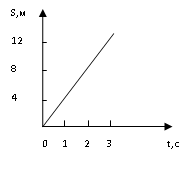 7. Тело объёмом 20 см³ состоит из вещества плотностью 7,3 г/см³. Какова масса тела?1) 0,146г     2) 146г     3) 2,74г       4) 2,74 кг8. С какой силой притягивается к земле тело массой 5 кг?1) 5 Н    2) 5 кг    3) 50 Н       4) 50 кг9. Какое давление оказывает столб воды высотой 10м?1) 10 Па    2) 1000 Па    3) 10000 Па     4) 100000 Па10. Три тела одинакового объёма полностью погружены в одну и ту же жидкость. Первое тело оловянное, второе -свинцовое, третье тело деревянное. На какое из них действует меньшая архимедова сила?1) на оловянное   2) на свинцовое   3) на деревянное  4) на все три тела архимедова сила действует одинаково.11. Атмосферное давление у подножия горы:1) меньше, чем у вершины;2)больше, чем у вершины;3) такое же как на вершине;4) невозможно ответить.12. Каким физическим прибором измеряют давление внутри жидкости?1) термометром    2) манометром    3)барометром    4) динамометром13. В каком случае совершается механическая работа:1) на столе стоит гиря;  2) на пружине висит груз;  3) трактор тянет прицеп;  4) спортсмен пробежал круг по стадиону.Часть 214.Установите соответствие между физическими величинами и единицами этих величин в СИ.Ответ:15. Какое давление на пол оказывает шкаф весом 1500 Н и площадью основания 3м²?Часть 316. Подъёмный кран поднимает за 20 с вертикально вверх на высоту 10 м груз весом 5000 Н. Какую механическую мощность он развивает вовремя этого подъёмВариант 2.Часть 11. Что из причисленного относится к физическим явлениям?1) телеграф   2) инерция   3) воздух   4) метр2. Что из перечисленного является физической величиной?1) время     2) молния   3) железо   4) ватт3. Что является основной единицей силы в Международной системе единиц (СИ)?1) килограмм   2) ньютон   3) ватт    4) джоуль4. Измерьте с помощью миллиметровой линейки длину учебника «Физика 7» и запишите результат с учётом погрешности. Как будет выглядеть ответ?1) 21,60±0,05 см     2) 21,6±0,1 см      3)216±1 мм   4) 21,6±0,5 см5. Тело сохраняет свой объём, но изменяет форму. В каком агрегатном состоянии находится вещество, из которого оно состоит?1) в жидком   2) в твёрдом 3) в газообразном   4) может находиться в любом состоянии6. На рисунке изображён график скорости при равномерном движении. Определите путь, пройденный телом за 3 с.1) 4м;   2) 36м; 3)48м;   4) 12м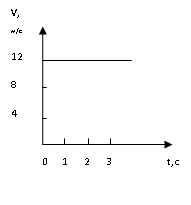 7. Тело массой 210г состоит из вещества плотностью 7 г/см³. Каков объём этого тела? 1) 3см³      2) 0,3 м³    3) 3 м³       4) 30 см³8. Определите силу, с которой тело массой 2 кг действует на поверхность земли.1) 2Н      2) 2 кг   3)20 Н     4) 20 кг9. На какой глубине давление воды в море составляет 412 кПа (плотность морской воды 1030 кг/м³)?1) 30 м   2) 40 м  3) 50 м   4) 400 м10. Три тела одинакового объёма полностью погружены в три различные жидкости. Первая жидкость – масло; вторая – вода; третья – ртуть. В какой жидкости на тело действует большая архимедова сила?1) в масле;  2) в воде;  3) в ртути;  4) во всех трёх жидкостяхархимедова сила одинакова.11. Атмосферное давление на вершине горы:1) меньше, чем у подножия;2) больше, чем у подножия;3) такое же, как у подножия;4) невозможно ответить.12. Каким физическим прибором измеряется атмосферное давление?1) термометром  2) манометром  3) барометром   4) динамометром13.  Механизмами называются приспособления, служащие:1) для преобразования движения;  2) создания силы; 3) преобразования силы; 4) проведения опытов.Часть 2. 14. Установите соответствие между физическими величинами и единицами этих величин в СИ.Ответ: 15. Какое давление оказывает ковёр весом 100 Н и площадью 5 м² на пол?Часть 3.16. Подъёмный кран за 50 с поднимает вертикально вверх на высоту 5м  груз весом 10 кН. Какую механическую мощность он развивает во время этого подъёма?Лист корректировкиФизика, 7 класс, 2019 – 2020 учебный год.Темы лабораторных работНеобходимый минимум(в расчете 1 комплект на 2 чел.)Определение цены деления измерительного прибора.· Измерительный цилиндр (мензурка) –1 · Небольшая колба – 1· Три сосуда небольшого объёма · Стакан с водой – 1Определение размеров малых тел.· Линейка – 1· Дробь (горох, пшено) – 1 · Иголка – 1Измерение массы тела на рычажных весах.· Весы с разновесами – 1 · Тела разной массы – 3Измерение объема тела.· Мензурка – 1 · Нитка – 1 · Тела неправильной формы небольшого объема – 3Определение плотности вещества твердого тела.· Весы с разновесами – 1 · Мензурка – 1· Твердое тело, плотность которого · надо определить – 1Градуирование пружины и измерение сил динамометром.· динамометр – 1· грузы по 100 г – 4· штатив с муфтой, лапкой и кольцом -1Измерение коэффициента трения скольжения.· Деревянный брусок – 1· Динамометр – 1· Линейка – 1· Набор грузов – 1Определение выталкивающей силы, действующей на погруженное в жидкость тело.· Динамометр – 1Тела разного объема – 2 · Стакан – 2· Штатив с муфтой – 1· Лапкой и кольцом – 1Выяснение условий плавания тела в жидкости.· Весы с разновесами – 1· Пробирка-поплавок с пробкой – 1· Мензурка – 1· Сухой песок – 1Выяснение условия равновесия рычага.· Рычаг на штативе – 1 Набор грузов – 1· Линейка -1· Линамометр – 1Определение КПД при подъеме тела по наклонной плоскости.· Доска – 1· Брусок – 1· Динамометр – 1· Измерительная лента (линейка) – 1· Штатив с муфтой и лапкой – 1№Тема урокаКол-во часов Дата проведенияДата проведения№Тема урокаКол-во часов ПланируемаяФактическая7А7Б7СВведение (4 часа)Введение (4 часа)Введение (4 часа)Введение (4 часа)Введение (4 часа)1Что изучает физика.  Некоторые физ. термины. Наблюдения и опыты1сентябрь2Физические величины. Измерение физических величин. Точность и погрешность измерений1сентябрь3Лабораторная работа № 1 «Определение цены деления шкалы измерительного прибора»1сентябрь4Физика и техника1сентябрьПервоначальные сведения о строении вещества (6 часов)Первоначальные сведения о строении вещества (6 часов)Первоначальные сведения о строении вещества (6 часов)Первоначальные сведения о строении вещества (6 часов)Первоначальные сведения о строении вещества (6 часов)5Строение вещества. Молекулы и атомы1сентябрь6Диффузия1сентябрь7Лабораторная работа № 2 «Определение размеров малых тел»1сентябрь8Взаимодействие молекул1сентябрь9Агрегатные состояния вещества1октябрь10Повторение темы «Сведения о строении вещества»1октябрьВзаимодействие тел (23 часа)Взаимодействие тел (23 часа)Взаимодействие тел (23 часа)Взаимодействие тел (23 часа)Взаимодействие тел (23 часа)11Механическое движение. Равномерное и неравномерное движение1октябрь12Скорость. Единицы скорости1октябрь13Расчет пути и времени движения1октябрь14Решение задач по теме «Скорость, время, путь»1октябрь15Инерция1октябрь16Взаимодействие тел1октябрь17Масса тела. Единицы массы. Измерение массы тела на весах1ноябрь18Лабораторная работа № 3 «Измерение массы тела на рычажных весах»1ноябрь19Лабораторная работа № 4 «Измерение объема тел»1ноябрь20Плотность вещества1ноябрь21Решение задач по темам «Масса», «Плотность тела»1ноябрь22Лабораторная работа № 5 «Определение плотности твердого тела»1ноябрь23Расчет массы и объема тела по его плотности1ноябрь24Контрольная работа №1 «Механическое движение. Масса. Плотность тел»1декабрь25Сила. Явление тяготения. Сила тяжести1декабрь26Сила упругости. Закон Гука1декабрь27Вес тела. Связь между силой тяжести и массой тела 1декабрь28Динамометр. Лабораторная работа № 6 «Градуирование пружины и измерение сил динамометром»1декабрь29Равнодействующая сила1декабрь30Сила трения1декабрь31Трение в природе и технике. Лабораторная работа №7 «Исследование зависимости силы трения скольжения от площади соприкосновения тел и прижимающей силы»1декабрь32Решение зада по темам «Вес тела», «Графическое изображение сил», «Силы», «Равнодействующая сил»1январь33Контрольная работа № 2 «Вес тела. Графическое изображение сил. Силы. Равнодействующая сил»1январьДавление твердых тел, жидкостей и газов (21 час)Давление твердых тел, жидкостей и газов (21 час)Давление твердых тел, жидкостей и газов (21 час)Давление твердых тел, жидкостей и газов (21 час)Давление твердых тел, жидкостей и газов (21 час)34Давление. Единицы давления.1январь35Решение задач по теме «Давление твердых тел»1январь36Давление газа1январь37Передача давления жидкостями и газами. Закон Паскаля1январь38Давление в жидкости и газе. Расчет давления на дно и стенки сосуда1январь39Решение задач по теме «Давление в жидкости и газе. Закон Паскаля»1февраль40Сообщающие сосуды1февраль41Вес воздуха. Атмосферное давление1февраль42Измерение атмосферного давления1февраль43Барометр-анероид1февраль44Манометры. Поршневой жидкостной насос1февраль45Гидравлический пресс 1февраль46Действие жидкости и газа на погруженное в них тело1февраль47Закон Архимеда1март48Решение задач по теме «Закон Архимеда»1март49Лабораторная работа № 8 «Определение выталкивающей силы, действующей на погруженное в жидкость тело» 1март50Решение задач по теме «Плавание тел»1март51Лабораторная работа № 9 «Выяснение условий плавания тела в жидкости» 1март52Плавание судов.   Воздухоплавание 1март53Повторение по теме «Давление»1март54Контрольная работа №3 «Давление»1мартРабота и мощность. Энергия (12 часов)Работа и мощность. Энергия (12 часов)Работа и мощность. Энергия (12 часов)Работа и мощность. Энергия (12 часов)Работа и мощность. Энергия (12 часов)55Механическая работа. Мощность1апрель 56Решение задач по теме «Работа. Мощность»1апрель57Простые механизмы. Рычаг. Равновесие сил на рычаге1апрель58Момент Силы1апрель59Блоки. Правило моментов. Решение задач по теме «Правило моментов»1апрель60Лабораторная работа № 10 «Выяснение условия равновесия рычага»1апрель61Центр тяжести тела1апрель62Условие равновесия тел1апрель63Коэффициент полезного действия1май64Решение задач на КПД простых механизмовмай65Лабораторная работа № 11 «Определение КПД при подъеме тела по наклонной плоскости»1май66Энергия. Потенциальная и кинетическая энергия1май67Превращение одного вида энергии в другоймай68Контрольная работа №4 «Механическая работа и мощность. Энергия»1майПовторение (2 часа)Повторение (2 часа)Повторение (2 часа)Повторение (2 часа)Повторение (2 часа)69Повторение пройденного материала пройденного за курс физики 7 класса1май70Итоговая контрольная работа.1май№ п/пПеречень и формы контрольных мероприятийДатаДата№ п/пПеречень и формы контрольных мероприятийПланФакт1Механическое движение. Масса. Плотность телдекабрь2Вес тела. Графическое изображение сил. Силы. Равнодействующая силянварь3Давлениемарт4Механическая работа и мощность. Энергиямай5Итоговая контрольная работамайI1. Определите плотность металлического бруска массой 949 г и объемом 130 см3.2. Автомобиль движется со скоростью 54 км/ч. Пешеход может перейти проезжую часть улицы за 10 с. На каком минимальном расстоянии от автомобиля безопасно переходить улицу?3. Как изменилась масса топливного бака, когда в него залили 75 л бензина?II4. Алюминиевый брусок массой 10 кг имеет объем 5 дм3. Определите, имеет ли он внутри полость.5. Трактор проехал 1000 м за время, равное 8 мин, а за следующие 20 мин он проехал       4 км. Определите среднюю скорость трактора за все время движения.6. Какой стала общая масса железнодорожной платформы, если на нее погрузили гранит объемом 20 м3? Первоначальная масса платформы 20 т. Плотность гранита 2600 кг/м3.III7. Сколько потребуется мешков, чтобы перевезти 1,6 м3 алебастра? Мешок вмещает 40 кг. Плотность алебастра 2500 кг/м3.8. Спортсмен во время тренировки первые полчаса бежал со скоростью 10 км/ч, а следующие полчаса со скоростью 14 км/ч. Определите среднюю скорость спортсмена за все время бега.9. Масса алюминиевого чайника 400 г. Какова масса медного чайника такого же объема?I1. Чему равна масса оловянного бруска объемом 20 см3?2. Земля движется вокруг Солнца со скоростью 30 км/с. На какое расстояние перемещается Земля по своей орбите в течение часа?3. В бутылке находится подсолнечное масло массой 930 г. Определите объем масла в бутылке.II4. Сосуд вмещает 272 г ртути. Сколько граммов керосина поместится в этом сосуде?5. Двигаясь со скоростью 36 км/ч, мотоциклист преодолел расстояние между двумя населенными пунктами за 20 мин. Определите, сколько времени ему понадобится на обратный путь, если он будет двигаться со скоростью 48 км/ч.6. Каков объем стекла, которое пошло на изготовление бутылки, если ее масса равна      520 г?III7. Сколько рейсов должна сделать автомашина грузоподъемностью 3 т для перевозки      10 м3 цемента, плотность которого 2800 кг/м3?8. На горизонтальном участке дороги автомобиль двигался со скоростью 36 км/ч в течение 20 мин, а затем проехал спуск со скоростью 72 км/ч за 10 мин. Определите среднюю скорость автомобиля на всем пути.9. Для промывки стальной детали ее опустили в бак с керосином. Объем керосина, вытесненного деталью, равен 0,4 дм3. Чему равна масса детали?Физическая величинаЕдиница величиныА. массаБ.  весВ. плотность1. Ньютон (1Н)2. килограмм (1кг)3. килограмм на метр в кубе  (1 кг/м3)АБВФизическая величинаЕдиница величиныА. скоростьБ. давлениеВ. мощность1. Ватт (1Вт)2. Метр в секунду (1м/с)3. Паскаль (1 Па)АБВКлассНазвание темы, разделДата проведения по плануПричина корректировкиДата внесения изменения и проведения по факту